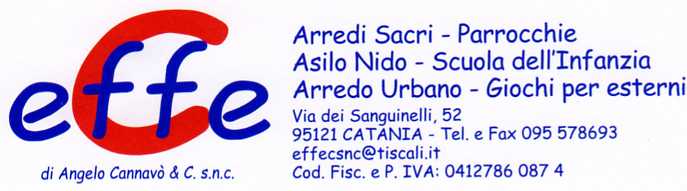 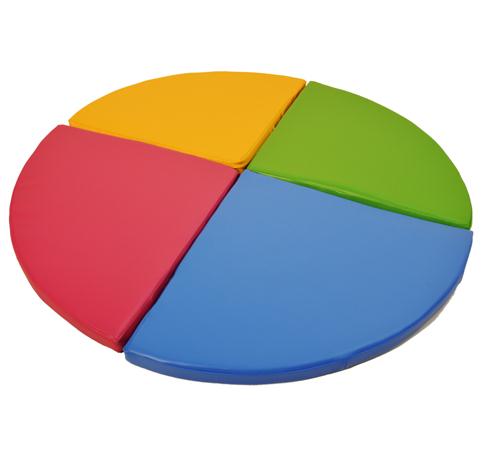 Descrizione:Materasso composto da 4 spicchi colorati in PVC classe1 resistente al fuoco, senza ftalati, adatto quindianche a bambini con età inferiore ai 3 anni, interno100% gommapiuma densità 21kg/mcIl materasso è dotato di base in PVC antiscivolo,cerniera di sicurezza, è sfoderabile e facilmentelavabile con acqua e sapone senza ausilio didetergenti.Dimensioni:150x150x4 cmAbbinamenti colori disponibili:A) Verde scuro, verde chiaroB) Amaranto, arancioC) Blu scuro, azzurroDa verificarsi in base alle disponibilità di magazzino
Catalogo: Arredi per Asili, Scuole eComunitàCodice: BM36105Categoria: Materassi e pavimentazionimorbide